---------------------------------------------------------------------------------------------------NB. L’instruction est obligatoire en France et non le fait d’aller à l’école. Cependant, pour ne pas « piéger » les élèves, les deux réponses seront acceptées (et la nuance expliquée par l’enseignant).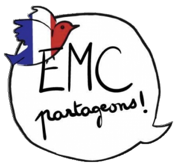 Complète le tableau avec les images.Ce qui est interdit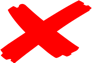 Ce qui est autorisé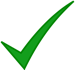 Ce qui est obligatoire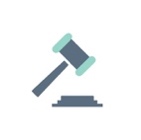 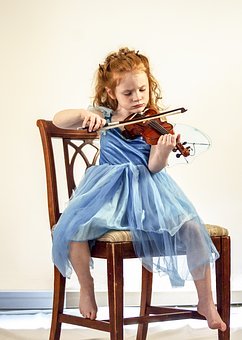 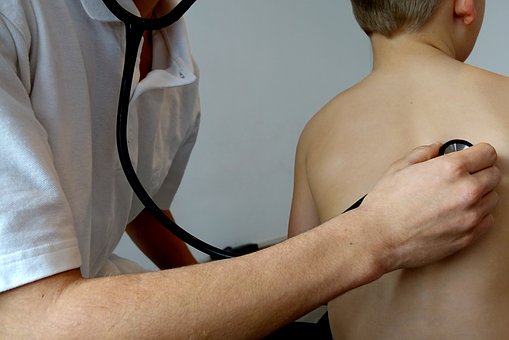 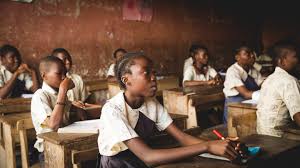 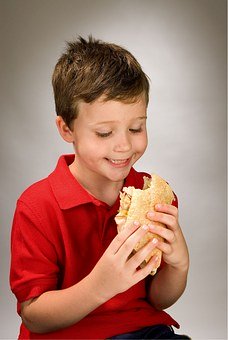 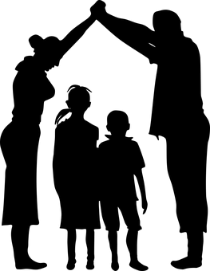 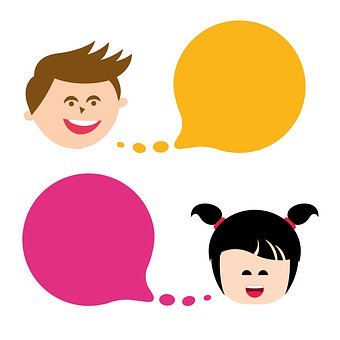 Enfant-soldat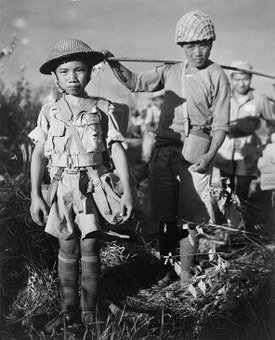 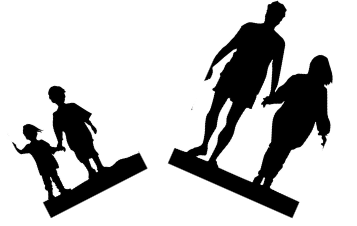 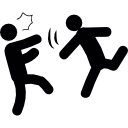 Fiche enseignante : correctionCe qui est interditCe qui est autoriséCe qui est obligatoire